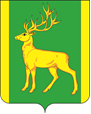 РОССИЙСКАЯ ФЕДЕРАЦИЯИРКУТСКАЯ ОБЛАСТЬАДМИНИСТРАЦИЯ МУНИЦИПАЛЬНОГО ОБРАЗОВАНИЯКУЙТУНСКИЙ РАЙОНП О С Т А Н О В Л Е Н И Е «14» марта 2024 г.                                        р.п. Куйтун                                                               № 197-пО внесении изменений в муниципальную программу «Профилактика терроризма на территории муниципального образования Куйтунский район на 2020 – 2024 годы» В соответствии со статьей 179 Бюджетного кодекса Российской Федерации, Федеральным законом от 06.03.2006 года № 35-ФЗ «О противодействии терроризму», статьей 15 Федерального закона от 06.10.2003 года № 131-ФЗ «Об общих принципах организации местного самоуправления в Российской Федерации», Указом Президента Российской Федерации от 15.06.2006 года № 116 «О мерах по противодействию терроризму», Порядком разработки, реализации и оценке эффективности реализации муниципальных программ муниципального образования Куйтунский район, утвержденным постановлением администрации муниципального образования Куйтунский район 18.04.2014 года № 265-п, статьями 37, 46 Устава муниципального образования Куйтунский район, администрация муниципального образования Куйтунский район  П О С Т А Н О В Л Я Е Т:Внести изменения в муниципальную программу «Профилактика терроризма на территории муниципального образовании Куйтунский район на 2020 – 2024 годы», утвержденную постановлением администрации муниципального образования Куйтунский район от 02.04.2020 года № 294-п (далее – муниципальная программа) следующие изменения:Пункт 8 «Объем и источники финансирования муниципальной программы» Раздела 1. Паспорта муниципальной программы изложить в новой редакции (Приложение 1).Раздел 5 муниципальной программы «Объем и источники финансирования муниципальной программы» изложить в новой редакции (Приложение 2).Приложение 1 к муниципальной программе «Объем и источники финансирования муниципальной программы «Профилактика терроризма на территории муниципального образования Куйтунский район на 2020-2024 годы» изложить в новой редакции (Приложение 3).Приложение 4 к муниципальной программе «Система мероприятий муниципальной программы» изложить в новой редакции (Приложение 4).2. Управляющему делами администрации муниципального образования Куйтунский район Чуйкиной И.В. опубликовать настоящее постановление в газете «Вестник Куйтунского района».3. Отделу организационной и кадровой работы администрации муниципального образования Куйтунский район:- разместить настоящее постановление в сетевом издании «Официальный сайт муниципального образования Куйтунский район» в информационно-телекоммуникационной сети «Интернет» куйтунскийрайон.рф;- внести информационную справку на сайте в постановление о внесении в него изменений.4. Начальнику архивного отдела администрации муниципального образования Куйтунский район Хужеевой Е.В. внести информационную справку в оригинал постановления администрации муниципального образования Куйтунский район от 02.04.2020 года № 294-п «Об утверждении муниципальной программы «Профилактика терроризма на территории муниципального образования Куйтунский район на 2020 – 2024 годы» о внесении изменений. 5. Настоящее постановление вступает в силу после его официального опубликования.6. Контроль за исполнением настоящего постановления оставляю за собой.Мэр муниципального образования Куйтунский район                                                                                                      А.А. Непомнящий Приложение 1                                                                                                                                                                                                 к постановлению администрации                                                                                                                                                                                                муниципального образования                                                                                                                                                                                                 Куйтунский район                                                                                                                                                                                   от «14» марта 2024 г. № 197-п Приложение 2                                                                                                                                                                                                 к постановлению администрации                                                                                                                                                                                                муниципального образования                                                                                                                                                                                                 Куйтунский район от «14» марта 2024 г. № 197-п5. Объемы и источники финансирования.	Направления и объемы финансирования приведены в приложении 1 к настоящей программе.Объемы финансирования программы за счет средств бюджета муниципального образования Куйтунский район ежегодно подлежат обоснованию и уточнению в установленном порядке при формировании бюджета муниципального образования Куйтунский район на соответствующий год.	Общий объем финансирования программы составит 41000 рублей.Приложение 3                                                                                                                                                                                                 к постановлению администрации                                                                                                                                                                                                муниципального образования                                                                                                                                                                                                 Куйтунский район                                                                                                                                                                                   от «14» марта 2024 г. № 197-пОбъем и источники финансирования муниципальной программы«Профилактика терроризма на территории муниципального образования Куйтунский район на 2020-2024 годы».Приложение 4                                                                                                                                                                                                 к постановлению администрации                                                                                                                                                                                                муниципального образования                                                                                                                                                                                                 Куйтунский район                                                                                                                                                                             от «14» марта 2024 г. № 197-пСистема мероприятий муниципальной программы «Профилактика терроризма  на территории муниципального образования Куйтунский район на 2020-2024 годы»8.Объем и источникифинансирования муниципальной программыОбщий объем финансирования муниципальной программы составляет - 41000 рублей, в том числе:по годам:     - 2020 год - 0 рублей;     - 2021 год - 5000 рублей;     - 2022 год - 5000 рублей;      - 2023 год - 5000 рублей;     - 2024 год - 26000 рублей.2) по источникам финансирования:    - муниципальный бюджет – 41000 рублей;    - региональный бюджет – 0 рублей;    - внебюджетный источник – 0 рублей.Источник финансированияОбъем финансирования, тыс. руб.Объем финансирования, тыс. руб.Объем финансирования, тыс. руб.Объем финансирования, тыс. руб.Объем финансирования, тыс. руб.Объем финансирования, тыс. руб.За весь период реализации муниципальной программыВ том числе по годамВ том числе по годамВ том числе по годамВ том числе по годамВ том числе по годамЗа весь период реализации муниципальной программы2020 год2021 год2022 год2023 год2024 год1234567Муниципальная программаМуниципальная программаМуниципальная программаМуниципальная программаМуниципальная программаВсего, в том числе:41055526Бюджет муниципального образования41055526Бюджет поселений000000Областной бюджет000000Федеральный бюджет000000Внебюджетный источник000000№п/п№п/пНаименование основных мероприятийОтветственный исполнитель и соисполнителиОтветственный исполнитель и соисполнителиПериод реализацииИсточники финансированияИсточники финансированияОбъем финансирования всего, тыс. руб.Объем финансирования всего, тыс. руб.В том числе по годамВ том числе по годамВ том числе по годамВ том числе по годамВ том числе по годамВ том числе по годамВ том числе по годамВ том числе по годамВ том числе по годамВ том числе по годамВ том числе по годамСвязь с показателями результативности программы№п/п№п/пНаименование основных мероприятийОтветственный исполнитель и соисполнителиОтветственный исполнитель и соисполнителиПериод реализацииИсточники финансированияИсточники финансированияОбъем финансирования всего, тыс. руб.Объем финансирования всего, тыс. руб.2020 год2020 год2021 год2021 год2022 год2022 год2023год2023год2023год2024год2024годСвязь с показателями результативности программы1123345566778899101010111112Задача 1: Организационные и пропагандистские мероприятия.Задача 1: Организационные и пропагандистские мероприятия.Задача 1: Организационные и пропагандистские мероприятия.Задача 1: Организационные и пропагандистские мероприятия.Задача 1: Организационные и пропагандистские мероприятия.Задача 1: Организационные и пропагандистские мероприятия.Задача 1: Организационные и пропагандистские мероприятия.Задача 1: Организационные и пропагандистские мероприятия.Задача 1: Организационные и пропагандистские мероприятия.Задача 1: Организационные и пропагандистские мероприятия.Задача 1: Организационные и пропагандистские мероприятия.Задача 1: Организационные и пропагандистские мероприятия.Задача 1: Организационные и пропагандистские мероприятия.Задача 1: Организационные и пропагандистские мероприятия.Задача 1: Организационные и пропагандистские мероприятия.Задача 1: Организационные и пропагандистские мероприятия.Задача 1: Организационные и пропагандистские мероприятия.Задача 1: Организационные и пропагандистские мероприятия.Задача 1: Организационные и пропагандистские мероприятия.Задача 1: Организационные и пропагандистские мероприятия.Задача 1: Организационные и пропагандистские мероприятия.Задача 1: Организационные и пропагандистские мероприятия.1.1.1.1.Проведение тематических мероприятий для детей и молодежи.Управление образования; отдел культуры; отдел спорта, молодежной политики и туризма; отдел полиции (дислокация р.п. Куйтун) МО МВД России «Тулунский»; антитеррористическая комиссия; филиал по Куйтунскому району ФКУ УИИ ГУФСИН России по Иркутской области; МКУК «КМРБ»; МКУК «СКО»; КДН и ЗП; городское и сельские поселения.Управление образования; отдел культуры; отдел спорта, молодежной политики и туризма; отдел полиции (дислокация р.п. Куйтун) МО МВД России «Тулунский»; антитеррористическая комиссия; филиал по Куйтунскому району ФКУ УИИ ГУФСИН России по Иркутской области; МКУК «КМРБ»; МКУК «СКО»; КДН и ЗП; городское и сельские поселения.  С 2020 по 2024 годыБез финансированияБез финансированияБез финансированияБез финансированияБез финансированияБез финансированияБез финансированияБез финансированияБез финансированияБез финансированияБез финансированияБез финансированияБез финансированияБез финансированияБез финансирования   1-41.2.1.2.Информирование населения по вопросам профилактики терроризма, предупреждению террористических актов, поведению в условиях возникновения ЧС, через СМИ и на официальном сайте, и в сети «Интернет».Управление образования; отдел культуры; отдел спорта, молодежной политики и туризма; отдел полиции (дислокация р.п. Куйтун) МО МВД России «Тулунский»; антитеррористическая комиссия; филиал по Куйтунскому району ФКУ УИИ ГУФСИН России по Иркутской области; МКУК «КМРБ»; МКУК «СКО»; КДН и ЗП; городское и сельские поселения.Управление образования; отдел культуры; отдел спорта, молодежной политики и туризма; отдел полиции (дислокация р.п. Куйтун) МО МВД России «Тулунский»; антитеррористическая комиссия; филиал по Куйтунскому району ФКУ УИИ ГУФСИН России по Иркутской области; МКУК «КМРБ»; МКУК «СКО»; КДН и ЗП; городское и сельские поселения.С 2020 по 2024 годыВ соответствии с программами профилактики:- «Образование на 2019-2023 годы»; - «Развитие культуры муниципального образования Куйтунский район на 2019-2021 годы»;- Молодежь Куйтунского района на 2018-2022 годы»;- Развитие физической культуры и спорта в муниципальном образовании Куйтунский район на 2018-2022 годы».В соответствии с программами профилактики:- «Образование на 2019-2023 годы»; - «Развитие культуры муниципального образования Куйтунский район на 2019-2021 годы»;- Молодежь Куйтунского района на 2018-2022 годы»;- Развитие физической культуры и спорта в муниципальном образовании Куйтунский район на 2018-2022 годы».В соответствии с программами профилактики:- «Образование на 2019-2023 годы»; - «Развитие культуры муниципального образования Куйтунский район на 2019-2021 годы»;- Молодежь Куйтунского района на 2018-2022 годы»;- Развитие физической культуры и спорта в муниципальном образовании Куйтунский район на 2018-2022 годы».В соответствии с программами профилактики:- «Образование на 2019-2023 годы»; - «Развитие культуры муниципального образования Куйтунский район на 2019-2021 годы»;- Молодежь Куйтунского района на 2018-2022 годы»;- Развитие физической культуры и спорта в муниципальном образовании Куйтунский район на 2018-2022 годы».В соответствии с программами профилактики:- «Образование на 2019-2023 годы»; - «Развитие культуры муниципального образования Куйтунский район на 2019-2021 годы»;- Молодежь Куйтунского района на 2018-2022 годы»;- Развитие физической культуры и спорта в муниципальном образовании Куйтунский район на 2018-2022 годы».В соответствии с программами профилактики:- «Образование на 2019-2023 годы»; - «Развитие культуры муниципального образования Куйтунский район на 2019-2021 годы»;- Молодежь Куйтунского района на 2018-2022 годы»;- Развитие физической культуры и спорта в муниципальном образовании Куйтунский район на 2018-2022 годы».В соответствии с программами профилактики:- «Образование на 2019-2023 годы»; - «Развитие культуры муниципального образования Куйтунский район на 2019-2021 годы»;- Молодежь Куйтунского района на 2018-2022 годы»;- Развитие физической культуры и спорта в муниципальном образовании Куйтунский район на 2018-2022 годы».В соответствии с программами профилактики:- «Образование на 2019-2023 годы»; - «Развитие культуры муниципального образования Куйтунский район на 2019-2021 годы»;- Молодежь Куйтунского района на 2018-2022 годы»;- Развитие физической культуры и спорта в муниципальном образовании Куйтунский район на 2018-2022 годы».В соответствии с программами профилактики:- «Образование на 2019-2023 годы»; - «Развитие культуры муниципального образования Куйтунский район на 2019-2021 годы»;- Молодежь Куйтунского района на 2018-2022 годы»;- Развитие физической культуры и спорта в муниципальном образовании Куйтунский район на 2018-2022 годы».В соответствии с программами профилактики:- «Образование на 2019-2023 годы»; - «Развитие культуры муниципального образования Куйтунский район на 2019-2021 годы»;- Молодежь Куйтунского района на 2018-2022 годы»;- Развитие физической культуры и спорта в муниципальном образовании Куйтунский район на 2018-2022 годы».В соответствии с программами профилактики:- «Образование на 2019-2023 годы»; - «Развитие культуры муниципального образования Куйтунский район на 2019-2021 годы»;- Молодежь Куйтунского района на 2018-2022 годы»;- Развитие физической культуры и спорта в муниципальном образовании Куйтунский район на 2018-2022 годы».В соответствии с программами профилактики:- «Образование на 2019-2023 годы»; - «Развитие культуры муниципального образования Куйтунский район на 2019-2021 годы»;- Молодежь Куйтунского района на 2018-2022 годы»;- Развитие физической культуры и спорта в муниципальном образовании Куйтунский район на 2018-2022 годы».В соответствии с программами профилактики:- «Образование на 2019-2023 годы»; - «Развитие культуры муниципального образования Куйтунский район на 2019-2021 годы»;- Молодежь Куйтунского района на 2018-2022 годы»;- Развитие физической культуры и спорта в муниципальном образовании Куйтунский район на 2018-2022 годы».В соответствии с программами профилактики:- «Образование на 2019-2023 годы»; - «Развитие культуры муниципального образования Куйтунский район на 2019-2021 годы»;- Молодежь Куйтунского района на 2018-2022 годы»;- Развитие физической культуры и спорта в муниципальном образовании Куйтунский район на 2018-2022 годы».В соответствии с программами профилактики:- «Образование на 2019-2023 годы»; - «Развитие культуры муниципального образования Куйтунский район на 2019-2021 годы»;- Молодежь Куйтунского района на 2018-2022 годы»;- Развитие физической культуры и спорта в муниципальном образовании Куйтунский район на 2018-2022 годы».   1-41.3.1.3.Приобретение, изготовление и размещение видеороликов, плакатов, брошюр, листовок по профилактике терроризма на территории муниципального образования. Демонстрация документальных фильмов, роликов антиэкстремистской направленности в подведомственных учреждениях.Управление образования; отдел культуры; отдел спорта, молодежной политики и туризма; отдел полиции (дислокация р.п. Куйтун) МО МВД России «Тулунский»; антитеррористическая комиссия; филиал по Куйтунскому району ФКУ УИИ ГУФСИН России по Иркутской области; МКУК «КМРБ»; МКУК «СКО»; КДН и ЗП; городское и сельские поселения; ОГБУЗ «КРБ».Управление образования; отдел культуры; отдел спорта, молодежной политики и туризма; отдел полиции (дислокация р.п. Куйтун) МО МВД России «Тулунский»; антитеррористическая комиссия; филиал по Куйтунскому району ФКУ УИИ ГУФСИН России по Иркутской области; МКУК «КМРБ»; МКУК «СКО»; КДН и ЗП; городское и сельские поселения; ОГБУЗ «КРБ».С 2020 по 2024 годыБюджет муниципального образованияБюджет муниципального образования202000555555555   1-41.4.1.4.Организация взаимодействия с силовыми ведомствами района, соседними поселениями, уточнение схем оповещения и связи, предупреждение органов внутренних дел о планируемых массовых мероприятиях на территории муниципального образования Куйтунский район.Управление образования; отдел культуры; отдел спорта, молодежной политики и туризма; отдел полиции (дислокация р.п. Куйтун) МО МВД России «Тулунский»; антитеррористическая комиссия; филиал по Куйтунскому району ФКУ УИИ ГУФСИН России по Иркутской области; МКУК «КМРБ»; МКУК «СКО»; КДН и ЗП; городское и сельские поселения; ОГБУЗ «КРБ».Управление образования; отдел культуры; отдел спорта, молодежной политики и туризма; отдел полиции (дислокация р.п. Куйтун) МО МВД России «Тулунский»; антитеррористическая комиссия; филиал по Куйтунскому району ФКУ УИИ ГУФСИН России по Иркутской области; МКУК «КМРБ»; МКУК «СКО»; КДН и ЗП; городское и сельские поселения; ОГБУЗ «КРБ».С 2020 по 2024 годыБез финансированияБез финансированияБез финансированияБез финансированияБез финансированияБез финансированияБез финансированияБез финансированияБез финансированияБез финансированияБез финансированияБез финансированияБез финансированияБез финансированияБез финансирования  1-41.5.1.5.Организация осмотра административных зданий, производственных и складских помещений муниципальных организаций, а также прилегающих к ним территорий, других мест скопления населения на предмет выявления подозрительных предметов.Управление образования; отдел культуры; отдел спорта, молодежной политики и туризма; отдел полиции (дислокация р.п. Куйтун) МО МВД России «Тулунский»; антитеррористическая комиссия; филиал по Куйтунскому району ФКУ УИИ ГУФСИН России по Иркутской области; МКУК «КМРБ»; МКУК «СКО»; КДН и ЗП; городское и сельские поселения; ОГБУЗ «КРБ».Управление образования; отдел культуры; отдел спорта, молодежной политики и туризма; отдел полиции (дислокация р.п. Куйтун) МО МВД России «Тулунский»; антитеррористическая комиссия; филиал по Куйтунскому району ФКУ УИИ ГУФСИН России по Иркутской области; МКУК «КМРБ»; МКУК «СКО»; КДН и ЗП; городское и сельские поселения; ОГБУЗ «КРБ».С 2020 по 2024 годыБез финансированияБез финансированияБез финансированияБез финансированияБез финансированияБез финансированияБез финансированияБез финансированияБез финансированияБез финансированияБез финансированияБез финансированияБез финансированияБез финансированияБез финансирования     1, 31.6.1.6.Мониторинг систем охраны и сигнализации в муниципальных административных зданиях и иных объектах.Управление образования; отдел культуры; отдел спорта, молодежной политики и туризма; отдел полиции (дислокация р.п. Куйтун) МО МВД России «Тулунский»; антитеррористическая комиссия; филиал по Куйтунскому району ФКУ УИИ ГУФСИН России по Иркутской области; МКУК «КМРБ»; МКУК «СКО»; КДН и ЗП; городское и сельские поселения; ОГБУЗ «КРБ».Управление образования; отдел культуры; отдел спорта, молодежной политики и туризма; отдел полиции (дислокация р.п. Куйтун) МО МВД России «Тулунский»; антитеррористическая комиссия; филиал по Куйтунскому району ФКУ УИИ ГУФСИН России по Иркутской области; МКУК «КМРБ»; МКУК «СКО»; КДН и ЗП; городское и сельские поселения; ОГБУЗ «КРБ».С 2020 по 2024 годыБез финансированияБез финансированияБез финансированияБез финансированияБез финансированияБез финансированияБез финансированияБез финансированияБез финансированияБез финансированияБез финансированияБез финансированияБез финансированияБез финансированияБез финансирования   1, 31.7.1.7.Оборудование надежными запорами подвальных и чердачных помещений в учреждениях и многоквартирных домах.Управление образования; отдел культуры; отдел спорта, молодежной политики и туризма; МКУК «КМРБ»; МКУК «СКО»; городское и сельские поселения; ОГБУЗ «КРБ».Управление образования; отдел культуры; отдел спорта, молодежной политики и туризма; МКУК «КМРБ»; МКУК «СКО»; городское и сельские поселения; ОГБУЗ «КРБ».С 2020 по 2024 годыВ соответствии с программами профилактики:- «Образование на 2019-2023 годы»; - «Развитие культуры муниципального образования Куйтунский район на 2019-2021 годы»;В соответствии с программами профилактики:- «Образование на 2019-2023 годы»; - «Развитие культуры муниципального образования Куйтунский район на 2019-2021 годы»;В соответствии с программами профилактики:- «Образование на 2019-2023 годы»; - «Развитие культуры муниципального образования Куйтунский район на 2019-2021 годы»;В соответствии с программами профилактики:- «Образование на 2019-2023 годы»; - «Развитие культуры муниципального образования Куйтунский район на 2019-2021 годы»;В соответствии с программами профилактики:- «Образование на 2019-2023 годы»; - «Развитие культуры муниципального образования Куйтунский район на 2019-2021 годы»;В соответствии с программами профилактики:- «Образование на 2019-2023 годы»; - «Развитие культуры муниципального образования Куйтунский район на 2019-2021 годы»;В соответствии с программами профилактики:- «Образование на 2019-2023 годы»; - «Развитие культуры муниципального образования Куйтунский район на 2019-2021 годы»;В соответствии с программами профилактики:- «Образование на 2019-2023 годы»; - «Развитие культуры муниципального образования Куйтунский район на 2019-2021 годы»;В соответствии с программами профилактики:- «Образование на 2019-2023 годы»; - «Развитие культуры муниципального образования Куйтунский район на 2019-2021 годы»;В соответствии с программами профилактики:- «Образование на 2019-2023 годы»; - «Развитие культуры муниципального образования Куйтунский район на 2019-2021 годы»;В соответствии с программами профилактики:- «Образование на 2019-2023 годы»; - «Развитие культуры муниципального образования Куйтунский район на 2019-2021 годы»;В соответствии с программами профилактики:- «Образование на 2019-2023 годы»; - «Развитие культуры муниципального образования Куйтунский район на 2019-2021 годы»;В соответствии с программами профилактики:- «Образование на 2019-2023 годы»; - «Развитие культуры муниципального образования Куйтунский район на 2019-2021 годы»;В соответствии с программами профилактики:- «Образование на 2019-2023 годы»; - «Развитие культуры муниципального образования Куйтунский район на 2019-2021 годы»;В соответствии с программами профилактики:- «Образование на 2019-2023 годы»; - «Развитие культуры муниципального образования Куйтунский район на 2019-2021 годы»;11.8.1.8.Определение мест парковки всех видов автотранспорта на территории муниципального образования Куйтунский район.Управление образования; отдел культуры; отдел спорта, молодежной политики и туризма; отдел полиции (дислокация р.п. Куйтун) МО МВД России «Тулунский»; антитеррористическая комиссия; филиал по Куйтунскому району ФКУ УИИ ГУФСИН России по Иркутской области; МКУК «КМРБ»; МКУК «СКО»; КДН и ЗП; городское и сельские поселения; ОГБУЗ «КРБ».Управление образования; отдел культуры; отдел спорта, молодежной политики и туризма; отдел полиции (дислокация р.п. Куйтун) МО МВД России «Тулунский»; антитеррористическая комиссия; филиал по Куйтунскому району ФКУ УИИ ГУФСИН России по Иркутской области; МКУК «КМРБ»; МКУК «СКО»; КДН и ЗП; городское и сельские поселения; ОГБУЗ «КРБ».С 2020 по 2024 годыБез финансированияБез финансированияБез финансированияБез финансированияБез финансированияБез финансированияБез финансированияБез финансированияБез финансированияБез финансированияБез финансированияБез финансированияБез финансированияБез финансированияБез финансирования11.9.1.9.Организация и проведение проверки готовности сил и средств, предназначенных для ликвидации возможных террористических актов (ЧС)Управление образования; отдел культуры; отдел спорта, молодежной политики и туризма; отдел полиции (дислокация р.п. Куйтун) МО МВД России «Тулунский»; антитеррористическая комиссия; филиал по Куйтунскому району ФКУ УИИ ГУФСИН России по Иркутской области; МКУК «КМРБ»; МКУК «СКО»; КДН и ЗП; городское и сельские поселения; ОГБУЗ «КРБ».Управление образования; отдел культуры; отдел спорта, молодежной политики и туризма; отдел полиции (дислокация р.п. Куйтун) МО МВД России «Тулунский»; антитеррористическая комиссия; филиал по Куйтунскому району ФКУ УИИ ГУФСИН России по Иркутской области; МКУК «КМРБ»; МКУК «СКО»; КДН и ЗП; городское и сельские поселения; ОГБУЗ «КРБ».С 2020 по 2024 годыБез финансированияБез финансированияБез финансированияБез финансированияБез финансированияБез финансированияБез финансированияБез финансированияБез финансированияБез финансированияБез финансированияБез финансированияБез финансированияБез финансированияБез финансирования      11.10.1.10.Организация и проведение тренировок, учений по действиям жителей района, работников учреждений, предприятий, при обнаружении подозрительных предметовУправление образования; отдел культуры; отдел спорта, молодежной политики и туризма; отдел полиции (дислокация р.п. Куйтун) МО МВД России «Тулунский»; антитеррористическая комиссия; филиал по Куйтунскому району ФКУ УИИ ГУФСИН России по Иркутской области; МКУК «КМРБ»; МКУК «СКО»; КДН и ЗП; городское и сельские поселения; ОГБУЗ «КРБ».Управление образования; отдел культуры; отдел спорта, молодежной политики и туризма; отдел полиции (дислокация р.п. Куйтун) МО МВД России «Тулунский»; антитеррористическая комиссия; филиал по Куйтунскому району ФКУ УИИ ГУФСИН России по Иркутской области; МКУК «КМРБ»; МКУК «СКО»; КДН и ЗП; городское и сельские поселения; ОГБУЗ «КРБ».С 2020 по 2024 годыБез финансированияБез финансированияБез финансированияБез финансированияБез финансированияБез финансированияБез финансированияБез финансированияБез финансированияБез финансированияБез финансированияБез финансированияБез финансированияБез финансированияБез финансирования   1, 41.11.1.11.Распространение среди читателей библиотеки информационных материалов, содействующих повышению уровня толерантного сознания молодежи.МКУК «КМРБ»МКУК «КМРБ»С 2020 по 2024 годыБез финансированияБез финансированияБез финансированияБез финансированияБез финансированияБез финансированияБез финансированияБез финансированияБез финансированияБез финансированияБез финансированияБез финансированияБез финансированияБез финансированияБез финансирования1-41.12.1.12.Организация работы старших по дому и старост населенных пунктов по информированию населения по вопросам профилактики терроризма, предупреждению террористических актов, поведению в условиях возникновения ЧС.Главы городское и сельские поселения.Главы городское и сельские поселения.С 2020 по 2024 годыБез финансированияБез финансированияБез финансированияБез финансированияБез финансированияБез финансированияБез финансированияБез финансированияБез финансированияБез финансированияБез финансированияБез финансированияБез финансированияБез финансированияБез финансирования1, 41.13.1.13.Проведение заседаний антитеррористической комиссии по вопросам профилактики экстремизма и терроризма на территории муниципального образования. Администрация муниципального образования Куйтунский район.Администрация муниципального образования Куйтунский район.С 2020 по 2024 годыБез финансированияБез финансированияБез финансированияБез финансированияБез финансированияБез финансированияБез финансированияБез финансированияБез финансированияБез финансированияБез финансированияБез финансированияБез финансированияБез финансированияБез финансирования1-41.14.1.14.Формирование единого антитеррористического информационного сообщества на основе постоянно действующих взаимоувязанных информационных ресурсов.Управление образования; отдел культуры; отдел спорта, молодежной политики и туризма; отдел полиции (дислокация р.п. Куйтун) МО МВД России «Тулунский»; антитеррористическая комиссия; филиал по Куйтунскому району ФКУ УИИ ГУФСИН России по Иркутской области; МКУК «КМРБ»; МКУК «СКО»; КДН и ЗП; городское и сельские поселения; ОГБУЗ «КРБ».Управление образования; отдел культуры; отдел спорта, молодежной политики и туризма; отдел полиции (дислокация р.п. Куйтун) МО МВД России «Тулунский»; антитеррористическая комиссия; филиал по Куйтунскому району ФКУ УИИ ГУФСИН России по Иркутской области; МКУК «КМРБ»; МКУК «СКО»; КДН и ЗП; городское и сельские поселения; ОГБУЗ «КРБ».С 2020 по 2024 годыБез финансированияБез финансированияБез финансированияБез финансированияБез финансированияБез финансированияБез финансированияБез финансированияБез финансированияБез финансированияБез финансированияБез финансированияБез финансированияБез финансированияБез финансирования1-41.15.1.15.Проведение месячника правовых знаний в подведомственных учреждениях, "круглых столов" для учащихся и руководителей образовательных учреждений по тематикам противодействия идеологии терроризма с участием правоохранительных органов.Управление образования; отдел культуры; отдел спорта, молодежной политики и туризма; МКУК «КМРБ»; МКУК «СКО».Управление образования; отдел культуры; отдел спорта, молодежной политики и туризма; МКУК «КМРБ»; МКУК «СКО».С 2020 по 2024 годыБез финансированияБез финансированияБез финансированияБез финансированияБез финансированияБез финансированияБез финансированияБез финансированияБез финансированияБез финансированияБез финансированияБез финансированияБез финансированияБез финансированияБез финансирования1-41.16.1.16.Проведение анализа деятельности общественных объединений и молодежных субкультур в целях выявления фактов распространения экстремистской идеологии.Управление образования; отдел культуры; отдел спорта, молодежной политики и туризма; отдел полиции (дислокация р.п. Куйтун) МО МВД России «Тулунский»; антитеррористическая комиссия; филиал по Куйтунскому району ФКУ УИИ ГУФСИН России по Иркутской области; МКУК «КМРБ»; МКУК «СКО»; КДН и ЗП; городское и сельские поселения; ОГБУЗ «КРБ».Управление образования; отдел культуры; отдел спорта, молодежной политики и туризма; отдел полиции (дислокация р.п. Куйтун) МО МВД России «Тулунский»; антитеррористическая комиссия; филиал по Куйтунскому району ФКУ УИИ ГУФСИН России по Иркутской области; МКУК «КМРБ»; МКУК «СКО»; КДН и ЗП; городское и сельские поселения; ОГБУЗ «КРБ».С 2020 по 2024 годыБез финансированияБез финансированияБез финансированияБез финансированияБез финансированияБез финансированияБез финансированияБез финансированияБез финансированияБез финансированияБез финансированияБез финансированияБез финансированияБез финансированияБез финансирования1-41.17.1.17.Взаимодействие с общественными организациями в целях профилактики экстремистских проявлений при проведении массовых мероприятий.Управление образования; отдел культуры; отдел спорта, молодежной политики и туризма; отдел полиции (дислокация р.п. Куйтун) МО МВД России «Тулунский»; антитеррористическая комиссия; МКУК «КМРБ»; МКУК «СКО»; городское и сельские поселения.Управление образования; отдел культуры; отдел спорта, молодежной политики и туризма; отдел полиции (дислокация р.п. Куйтун) МО МВД России «Тулунский»; антитеррористическая комиссия; МКУК «КМРБ»; МКУК «СКО»; городское и сельские поселения.С 2020 по 2024 годыБез финансированияБез финансированияБез финансированияБез финансированияБез финансированияБез финансированияБез финансированияБез финансированияБез финансированияБез финансированияБез финансированияБез финансированияБез финансированияБез финансированияБез финансирования1-41.18.1.18.Обучение руководителей, муниципальных служащих и работников муниципальных учреждений, ответственных за антитеррористическую работу, подготовку и обучение персонала в сфере противодействия экстремизму, антитеррористической защищенности объектов, действиям при возникновении угроз террористического характера.Управление образования; отдел культуры; отдел спорта, молодежной политики и туризма; отдел полиции (дислокация р.п. Куйтун) МО МВД России «Тулунский»; антитеррористическая комиссия; филиал по Куйтунскому району ФКУ УИИ ГУФСИН России по Иркутской области;  МКУК «КМРБ»; МКУК «СКО»; КДН и ЗП; городское и сельские поселения; ОГБУЗ «КРБ».Управление образования; отдел культуры; отдел спорта, молодежной политики и туризма; отдел полиции (дислокация р.п. Куйтун) МО МВД России «Тулунский»; антитеррористическая комиссия; филиал по Куйтунскому району ФКУ УИИ ГУФСИН России по Иркутской области;  МКУК «КМРБ»; МКУК «СКО»; КДН и ЗП; городское и сельские поселения; ОГБУЗ «КРБ».С 2020 по 2024 годыВ соответствии с программами профилактики:- «Образование на 2019-2023 годы»; - «Развитие культуры муниципального образования Куйтунский район на 2019-2021 годы»;В соответствии с программами профилактики:- «Образование на 2019-2023 годы»; - «Развитие культуры муниципального образования Куйтунский район на 2019-2021 годы»;В соответствии с программами профилактики:- «Образование на 2019-2023 годы»; - «Развитие культуры муниципального образования Куйтунский район на 2019-2021 годы»;В соответствии с программами профилактики:- «Образование на 2019-2023 годы»; - «Развитие культуры муниципального образования Куйтунский район на 2019-2021 годы»;В соответствии с программами профилактики:- «Образование на 2019-2023 годы»; - «Развитие культуры муниципального образования Куйтунский район на 2019-2021 годы»;В соответствии с программами профилактики:- «Образование на 2019-2023 годы»; - «Развитие культуры муниципального образования Куйтунский район на 2019-2021 годы»;В соответствии с программами профилактики:- «Образование на 2019-2023 годы»; - «Развитие культуры муниципального образования Куйтунский район на 2019-2021 годы»;В соответствии с программами профилактики:- «Образование на 2019-2023 годы»; - «Развитие культуры муниципального образования Куйтунский район на 2019-2021 годы»;В соответствии с программами профилактики:- «Образование на 2019-2023 годы»; - «Развитие культуры муниципального образования Куйтунский район на 2019-2021 годы»;В соответствии с программами профилактики:- «Образование на 2019-2023 годы»; - «Развитие культуры муниципального образования Куйтунский район на 2019-2021 годы»;В соответствии с программами профилактики:- «Образование на 2019-2023 годы»; - «Развитие культуры муниципального образования Куйтунский район на 2019-2021 годы»;В соответствии с программами профилактики:- «Образование на 2019-2023 годы»; - «Развитие культуры муниципального образования Куйтунский район на 2019-2021 годы»;В соответствии с программами профилактики:- «Образование на 2019-2023 годы»; - «Развитие культуры муниципального образования Куйтунский район на 2019-2021 годы»;В соответствии с программами профилактики:- «Образование на 2019-2023 годы»; - «Развитие культуры муниципального образования Куйтунский район на 2019-2021 годы»;В соответствии с программами профилактики:- «Образование на 2019-2023 годы»; - «Развитие культуры муниципального образования Куйтунский район на 2019-2021 годы»;1-41.19.1.19.Организация и проведение мониторинга средств массовой информации на предмет распространения призывов к нарушению общественного порядка, возникновению межэтнических конфликтов, пропаганды экстремистской идеологии.Управление образования; отдел культуры; отдел спорта, молодежной политики и туризма; отдел полиции (дислокация р.п. Куйтун) МО МВД России «Тулунский»; антитеррористическая комиссия; филиал по Куйтунскому району ФКУ УИИ ГУФСИН России по Иркутской области; МКУК «КМРБ»; МКУК «СКО»; КДН и ЗП; городское и сельские поселения; ОГБУЗ «КРБ».Управление образования; отдел культуры; отдел спорта, молодежной политики и туризма; отдел полиции (дислокация р.п. Куйтун) МО МВД России «Тулунский»; антитеррористическая комиссия; филиал по Куйтунскому району ФКУ УИИ ГУФСИН России по Иркутской области; МКУК «КМРБ»; МКУК «СКО»; КДН и ЗП; городское и сельские поселения; ОГБУЗ «КРБ».С 2020 по 2024 годыБез финансированияБез финансированияБез финансированияБез финансированияБез финансированияБез финансированияБез финансированияБез финансированияБез финансированияБез финансированияБез финансированияБез финансированияБез финансированияБез финансированияБез финансирования2-4Задача 2: Обеспечение антитеррористической защищенности муниципальных объектов, мест массового пребывания людей и объектов жизнеобеспечения.Задача 2: Обеспечение антитеррористической защищенности муниципальных объектов, мест массового пребывания людей и объектов жизнеобеспечения.Задача 2: Обеспечение антитеррористической защищенности муниципальных объектов, мест массового пребывания людей и объектов жизнеобеспечения.Задача 2: Обеспечение антитеррористической защищенности муниципальных объектов, мест массового пребывания людей и объектов жизнеобеспечения.Задача 2: Обеспечение антитеррористической защищенности муниципальных объектов, мест массового пребывания людей и объектов жизнеобеспечения.Задача 2: Обеспечение антитеррористической защищенности муниципальных объектов, мест массового пребывания людей и объектов жизнеобеспечения.Задача 2: Обеспечение антитеррористической защищенности муниципальных объектов, мест массового пребывания людей и объектов жизнеобеспечения.Задача 2: Обеспечение антитеррористической защищенности муниципальных объектов, мест массового пребывания людей и объектов жизнеобеспечения.Задача 2: Обеспечение антитеррористической защищенности муниципальных объектов, мест массового пребывания людей и объектов жизнеобеспечения.Задача 2: Обеспечение антитеррористической защищенности муниципальных объектов, мест массового пребывания людей и объектов жизнеобеспечения.Задача 2: Обеспечение антитеррористической защищенности муниципальных объектов, мест массового пребывания людей и объектов жизнеобеспечения.Задача 2: Обеспечение антитеррористической защищенности муниципальных объектов, мест массового пребывания людей и объектов жизнеобеспечения.Задача 2: Обеспечение антитеррористической защищенности муниципальных объектов, мест массового пребывания людей и объектов жизнеобеспечения.Задача 2: Обеспечение антитеррористической защищенности муниципальных объектов, мест массового пребывания людей и объектов жизнеобеспечения.Задача 2: Обеспечение антитеррористической защищенности муниципальных объектов, мест массового пребывания людей и объектов жизнеобеспечения.Задача 2: Обеспечение антитеррористической защищенности муниципальных объектов, мест массового пребывания людей и объектов жизнеобеспечения.Задача 2: Обеспечение антитеррористической защищенности муниципальных объектов, мест массового пребывания людей и объектов жизнеобеспечения.Задача 2: Обеспечение антитеррористической защищенности муниципальных объектов, мест массового пребывания людей и объектов жизнеобеспечения.Задача 2: Обеспечение антитеррористической защищенности муниципальных объектов, мест массового пребывания людей и объектов жизнеобеспечения.Задача 2: Обеспечение антитеррористической защищенности муниципальных объектов, мест массового пребывания людей и объектов жизнеобеспечения.Задача 2: Обеспечение антитеррористической защищенности муниципальных объектов, мест массового пребывания людей и объектов жизнеобеспечения.Задача 2: Обеспечение антитеррористической защищенности муниципальных объектов, мест массового пребывания людей и объектов жизнеобеспечения.2.1.2.1.Мониторинг технической оснащенности объектов социальной сферы, мест массового пребывания людей на предмет антитеррористической защищенности.Управление образования; отдел культуры; отдел спорта, молодежной политики и туризма; отдел полиции (дислокация р.п. Куйтун) МО МВД России «Тулунский»; антитеррористическая комиссия; филиал по Куйтунскому району ФКУ УИИ ГУФСИН России по Иркутской области; МКУК «КМРБ»; МКУК «СКО»; КДН и ЗП; городское и сельские поселения; ОГБУЗ «КРБ».Управление образования; отдел культуры; отдел спорта, молодежной политики и туризма; отдел полиции (дислокация р.п. Куйтун) МО МВД России «Тулунский»; антитеррористическая комиссия; филиал по Куйтунскому району ФКУ УИИ ГУФСИН России по Иркутской области; МКУК «КМРБ»; МКУК «СКО»; КДН и ЗП; городское и сельские поселения; ОГБУЗ «КРБ».С 2020 по 2024 годыБез финансированияБез финансированияБез финансированияБез финансированияБез финансированияБез финансированияБез финансированияБез финансированияБез финансированияБез финансированияБез финансированияБез финансированияБез финансированияБез финансированияБез финансирования12.2.2.2.Проведение оценки уязвимости объектов от актов незаконного вмешательства.Управление образования; отдел культуры; отдел спорта, молодежной политики и туризма; отдел полиции (дислокация р.п. Куйтун) МО МВД России «Тулунский»; антитеррористическая комиссия; филиал по Куйтунскому району ФКУ УИИ ГУФСИН России по Иркутской области;МКУК «КМРБ»; МКУК «СКО»; КДН и ЗП; городское и сельские поселения; ОГБУЗ «КРБ».Управление образования; отдел культуры; отдел спорта, молодежной политики и туризма; отдел полиции (дислокация р.п. Куйтун) МО МВД России «Тулунский»; антитеррористическая комиссия; филиал по Куйтунскому району ФКУ УИИ ГУФСИН России по Иркутской области;МКУК «КМРБ»; МКУК «СКО»; КДН и ЗП; городское и сельские поселения; ОГБУЗ «КРБ».С 2020 по 2024 годыБез финансированияБез финансированияБез финансированияБез финансированияБез финансированияБез финансированияБез финансированияБез финансированияБез финансированияБез финансированияБез финансированияБез финансированияБез финансированияБез финансированияБез финансирования12.3.2.3.Проведение мероприятий направленных на обеспечение антитеррористической защищенности муниципальных объектов, мест массового пребывания людей и объектов жизнеобеспеченияУправление образования; отдел культуры; отдел спорта, молодежной политики и туризма; отдел полиции (дислокация р.п. Куйтун) МО МВД России «Тулунский»; антитеррористическая комиссия; филиал по Куйтунскому району ФКУ УИИ ГУФСИН России по Иркутской области; МКУК «КМРБ»; МКУК «СКО»; городское и сельские поселения; ОГБУЗ «КРБ».Управление образования; отдел культуры; отдел спорта, молодежной политики и туризма; отдел полиции (дислокация р.п. Куйтун) МО МВД России «Тулунский»; антитеррористическая комиссия; филиал по Куйтунскому району ФКУ УИИ ГУФСИН России по Иркутской области; МКУК «КМРБ»; МКУК «СКО»; городское и сельские поселения; ОГБУЗ «КРБ».С 2020 по 2024 годыВ соответствии с программами профилактики:- «Образование на 2019-2023 годы»; - «Развитие культуры муниципального образования Куйтунский район на 2019-2021 годы»;В соответствии с программами профилактики:- «Образование на 2019-2023 годы»; - «Развитие культуры муниципального образования Куйтунский район на 2019-2021 годы»;В соответствии с программами профилактики:- «Образование на 2019-2023 годы»; - «Развитие культуры муниципального образования Куйтунский район на 2019-2021 годы»;В соответствии с программами профилактики:- «Образование на 2019-2023 годы»; - «Развитие культуры муниципального образования Куйтунский район на 2019-2021 годы»;В соответствии с программами профилактики:- «Образование на 2019-2023 годы»; - «Развитие культуры муниципального образования Куйтунский район на 2019-2021 годы»;В соответствии с программами профилактики:- «Образование на 2019-2023 годы»; - «Развитие культуры муниципального образования Куйтунский район на 2019-2021 годы»;В соответствии с программами профилактики:- «Образование на 2019-2023 годы»; - «Развитие культуры муниципального образования Куйтунский район на 2019-2021 годы»;В соответствии с программами профилактики:- «Образование на 2019-2023 годы»; - «Развитие культуры муниципального образования Куйтунский район на 2019-2021 годы»;В соответствии с программами профилактики:- «Образование на 2019-2023 годы»; - «Развитие культуры муниципального образования Куйтунский район на 2019-2021 годы»;В соответствии с программами профилактики:- «Образование на 2019-2023 годы»; - «Развитие культуры муниципального образования Куйтунский район на 2019-2021 годы»;В соответствии с программами профилактики:- «Образование на 2019-2023 годы»; - «Развитие культуры муниципального образования Куйтунский район на 2019-2021 годы»;В соответствии с программами профилактики:- «Образование на 2019-2023 годы»; - «Развитие культуры муниципального образования Куйтунский район на 2019-2021 годы»;В соответствии с программами профилактики:- «Образование на 2019-2023 годы»; - «Развитие культуры муниципального образования Куйтунский район на 2019-2021 годы»;В соответствии с программами профилактики:- «Образование на 2019-2023 годы»; - «Развитие культуры муниципального образования Куйтунский район на 2019-2021 годы»;В соответствии с программами профилактики:- «Образование на 2019-2023 годы»; - «Развитие культуры муниципального образования Куйтунский район на 2019-2021 годы»;1Задача 3: Профилактическая работа с лицами, подверженными воздействию идеологии экстремизма, а также подпавшими под ее влияние.Задача 3: Профилактическая работа с лицами, подверженными воздействию идеологии экстремизма, а также подпавшими под ее влияние.Задача 3: Профилактическая работа с лицами, подверженными воздействию идеологии экстремизма, а также подпавшими под ее влияние.Задача 3: Профилактическая работа с лицами, подверженными воздействию идеологии экстремизма, а также подпавшими под ее влияние.Задача 3: Профилактическая работа с лицами, подверженными воздействию идеологии экстремизма, а также подпавшими под ее влияние.Задача 3: Профилактическая работа с лицами, подверженными воздействию идеологии экстремизма, а также подпавшими под ее влияние.Задача 3: Профилактическая работа с лицами, подверженными воздействию идеологии экстремизма, а также подпавшими под ее влияние.Задача 3: Профилактическая работа с лицами, подверженными воздействию идеологии экстремизма, а также подпавшими под ее влияние.Задача 3: Профилактическая работа с лицами, подверженными воздействию идеологии экстремизма, а также подпавшими под ее влияние.Задача 3: Профилактическая работа с лицами, подверженными воздействию идеологии экстремизма, а также подпавшими под ее влияние.Задача 3: Профилактическая работа с лицами, подверженными воздействию идеологии экстремизма, а также подпавшими под ее влияние.Задача 3: Профилактическая работа с лицами, подверженными воздействию идеологии экстремизма, а также подпавшими под ее влияние.Задача 3: Профилактическая работа с лицами, подверженными воздействию идеологии экстремизма, а также подпавшими под ее влияние.Задача 3: Профилактическая работа с лицами, подверженными воздействию идеологии экстремизма, а также подпавшими под ее влияние.Задача 3: Профилактическая работа с лицами, подверженными воздействию идеологии экстремизма, а также подпавшими под ее влияние.Задача 3: Профилактическая работа с лицами, подверженными воздействию идеологии экстремизма, а также подпавшими под ее влияние.Задача 3: Профилактическая работа с лицами, подверженными воздействию идеологии экстремизма, а также подпавшими под ее влияние.Задача 3: Профилактическая работа с лицами, подверженными воздействию идеологии экстремизма, а также подпавшими под ее влияние.Задача 3: Профилактическая работа с лицами, подверженными воздействию идеологии экстремизма, а также подпавшими под ее влияние.Задача 3: Профилактическая работа с лицами, подверженными воздействию идеологии экстремизма, а также подпавшими под ее влияние.Задача 3: Профилактическая работа с лицами, подверженными воздействию идеологии экстремизма, а также подпавшими под ее влияние.Задача 3: Профилактическая работа с лицами, подверженными воздействию идеологии экстремизма, а также подпавшими под ее влияние.3.1.3.1.Проведение с членами семей лиц, причастных к террористической деятельности (действующих, осужденных, нейтрализованных), в том числе возвратившихся из стран с повышенной террористической активностью, бесед по разъяснению норм законодательства Российской Федерации, устанавливающих ответственность за участие и содействие террористической деятельности, а также оказания указанным лицам социальной, психологической и правовой помощи при участии представителей религиозных и общественных организаций, психологов.Управление образования; отдел культуры; отдел спорта, молодежной политики и туризма; отдел полиции (дислокация р.п. Куйтун) МО МВД России «Тулунский»; антитеррористическая комиссия; филиал по Куйтунскому району ФКУ УИИ ГУФСИН России по Иркутской области; МКУК «КМРБ»; МКУК «СКО»; КДН и ЗП; городское и сельские поселения; ОГБУЗ «КРБ».Управление образования; отдел культуры; отдел спорта, молодежной политики и туризма; отдел полиции (дислокация р.п. Куйтун) МО МВД России «Тулунский»; антитеррористическая комиссия; филиал по Куйтунскому району ФКУ УИИ ГУФСИН России по Иркутской области; МКУК «КМРБ»; МКУК «СКО»; КДН и ЗП; городское и сельские поселения; ОГБУЗ «КРБ».С 2020 по 2024 годыБез финансированияБез финансированияБез финансированияБез финансированияБез финансированияБез финансированияБез финансированияБез финансированияБез финансированияБез финансированияБез финансированияБез финансированияБез финансированияБез финансированияБез финансирования1-43.2.3.2.Проведение с лицами, прибывающими в Российскую Федерацию из стран с повышенной террористической активностью для обучения, на базе образовательных организаций (в том числе при участии представителей религиозных и общественных организаций, психологов) в форме индивидуальных или групповых бесед по доведению норм законодательства, устанавливающих ответственность за участие и содействие террористической деятельности, разжигание социальной, расовой, национальной и религиозной розни, создание и участие в деятельности общественных объединений, цели и действия которых направлены на насильственное изменение основ конституционного строя России.Управление образования; отдел культуры; отдел спорта, молодежной политики и туризма; отдел полиции (дислокация р.п. Куйтун) МО МВД России «Тулунский»; антитеррористическая комиссия; филиал по Куйтунскому району ФКУ УИИ ГУФСИН России по Иркутской области; МКУК «КМРБ»; МКУК «СКО»; КДН и ЗП; городское и сельские поселения; ОГБУЗ «КРБ».Управление образования; отдел культуры; отдел спорта, молодежной политики и туризма; отдел полиции (дислокация р.п. Куйтун) МО МВД России «Тулунский»; антитеррористическая комиссия; филиал по Куйтунскому району ФКУ УИИ ГУФСИН России по Иркутской области; МКУК «КМРБ»; МКУК «СКО»; КДН и ЗП; городское и сельские поселения; ОГБУЗ «КРБ».С 2020 по 2024 годыБез финансированияБез финансированияБез финансированияБез финансированияБез финансированияБез финансированияБез финансированияБез финансированияБез финансированияБез финансированияБез финансированияБез финансированияБез финансированияБез финансированияБез финансирования1-43.3.3.3.Организация работы по изучению лицами, получившими религиозное образование за рубежом и имеющими намерения заниматься религиозной деятельностью на территории Российской Федерации, норм законодательства Российской Федерации, устанавливающих ответственность за участие и содействие террористической деятельности, традиционных российских духовно-нравственных ценностей и современной религиозной ситуации в регионе пребывания.Управление образования; отдел культуры; отдел спорта, молодежной политики и туризма; отдел полиции (дислокация р.п. Куйтун) МО МВД России «Тулунский»; антитеррористическая комиссия; филиал по Куйтунскому району ФКУ УИИ ГУФСИН России по Иркутской области; МКУК «КМРБ»; МКУК «СКО»; КДН и ЗП; городское и сельские поселения; ОГБУЗ «КРБ».Управление образования; отдел культуры; отдел спорта, молодежной политики и туризма; отдел полиции (дислокация р.п. Куйтун) МО МВД России «Тулунский»; антитеррористическая комиссия; филиал по Куйтунскому району ФКУ УИИ ГУФСИН России по Иркутской области; МКУК «КМРБ»; МКУК «СКО»; КДН и ЗП; городское и сельские поселения; ОГБУЗ «КРБ».С 2020 по 2024 годыБез финансированияБез финансированияБез финансированияБез финансированияБез финансированияБез финансированияБез финансированияБез финансированияБез финансированияБез финансированияБез финансированияБез финансированияБез финансированияБез финансированияБез финансирования1-4Задача 4: Меры по формированию у населения антиэкстремистского сознания.Задача 4: Меры по формированию у населения антиэкстремистского сознания.Задача 4: Меры по формированию у населения антиэкстремистского сознания.Задача 4: Меры по формированию у населения антиэкстремистского сознания.Задача 4: Меры по формированию у населения антиэкстремистского сознания.Задача 4: Меры по формированию у населения антиэкстремистского сознания.Задача 4: Меры по формированию у населения антиэкстремистского сознания.Задача 4: Меры по формированию у населения антиэкстремистского сознания.Задача 4: Меры по формированию у населения антиэкстремистского сознания.Задача 4: Меры по формированию у населения антиэкстремистского сознания.Задача 4: Меры по формированию у населения антиэкстремистского сознания.Задача 4: Меры по формированию у населения антиэкстремистского сознания.Задача 4: Меры по формированию у населения антиэкстремистского сознания.Задача 4: Меры по формированию у населения антиэкстремистского сознания.Задача 4: Меры по формированию у населения антиэкстремистского сознания.Задача 4: Меры по формированию у населения антиэкстремистского сознания.Задача 4: Меры по формированию у населения антиэкстремистского сознания.Задача 4: Меры по формированию у населения антиэкстремистского сознания.Задача 4: Меры по формированию у населения антиэкстремистского сознания.Задача 4: Меры по формированию у населения антиэкстремистского сознания.Задача 4: Меры по формированию у населения антиэкстремистского сознания.Задача 4: Меры по формированию у населения антиэкстремистского сознания.4.1.4.1.Проведение общественно-политических, культурных и спортивных мероприятий, посвященных Дню солидарности в борьбе с терроризмом (3 сентября). При проведении мероприятий обеспечить максимальный охват участников из различных категорий населения с привлечением видных федеральных и региональных политических деятелей, авторитетных представителей общественных и религиозных организаций, науки, культуры и спорта.Управление образования; отдел культуры; отдел спорта, молодежной политики и туризма; отдел полиции (дислокация р.п. Куйтун) МО МВД России «Тулунский»; антитеррористическая комиссия; филиал по Куйтунскому району ФКУ УИИ ГУФСИН России по Иркутской области; МКУК «КМРБ»; МКУК «СКО»; КДН и ЗП; городское и сельские поселения; ОГБУЗ «КРБ».Управление образования; отдел культуры; отдел спорта, молодежной политики и туризма; отдел полиции (дислокация р.п. Куйтун) МО МВД России «Тулунский»; антитеррористическая комиссия; филиал по Куйтунскому району ФКУ УИИ ГУФСИН России по Иркутской области; МКУК «КМРБ»; МКУК «СКО»; КДН и ЗП; городское и сельские поселения; ОГБУЗ «КРБ».С 2020 по 2024 годыБез финансированияБез финансированияБез финансированияБез финансированияБез финансированияБез финансированияБез финансированияБез финансированияБез финансированияБез финансированияБез финансированияБез финансированияБез финансированияБез финансированияБез финансирования1-44.2.4.2.Проведение на базе образовательных организаций (в том числе с участием представителей религиозных и общественных организаций, деятелей культуры и искусства, представителей силовых структур) воспитательных и культурно-просветительских мероприятий, направленные на развитие у детей и молодежи неприятия идеологии экстремизма и привитие им традиционных российских духовно-нравственных ценностей.Управление образования; отдел культуры; отдел спорта, молодежной политики и туризма; отдел полиции (дислокация р.п. Куйтун) МО МВД России «Тулунский»; антитеррористическая комиссия; филиал по Куйтунскому району ФКУ УИИ ГУФСИН России по Иркутской области; МКУК «КМРБ»; МКУК «СКО»; КДН и ЗП; городское и сельские поселения; ОГБУЗ «КРБ».Управление образования; отдел культуры; отдел спорта, молодежной политики и туризма; отдел полиции (дислокация р.п. Куйтун) МО МВД России «Тулунский»; антитеррористическая комиссия; филиал по Куйтунскому району ФКУ УИИ ГУФСИН России по Иркутской области; МКУК «КМРБ»; МКУК «СКО»; КДН и ЗП; городское и сельские поселения; ОГБУЗ «КРБ».С 2020 по 2024 годыБез финансированияБез финансированияБез финансированияБез финансированияБез финансированияБез финансированияБез финансированияБез финансированияБез финансированияБез финансированияБез финансированияБез финансированияБез финансированияБез финансированияБез финансирования1-44.3.4.3.Работа с лицами, пребывающими на территорию муниципального образования Куйтунский район из Донецкой, Луганской народных республик, Запорожской, Херсонской областей и Украины.Отдел полиции (дислокация р.п. Куйтун) МО МВД России «Тулунский», городское и сельские поселения, управление образования. Отдел полиции (дислокация р.п. Куйтун) МО МВД России «Тулунский», городское и сельские поселения, управление образования. С 2024 по 2024 годБез финансированияБез финансированияБез финансированияБез финансированияБез финансированияБез финансированияБез финансированияБез финансированияБез финансированияБез финансированияБез финансированияБез финансированияБез финансированияБез финансированияБез финансирования1-4Задача 5: Совершенствование мер информационно-пропагандистского характера и защиты информационного пространства Российской федерации от идеологии экстремизма.Задача 5: Совершенствование мер информационно-пропагандистского характера и защиты информационного пространства Российской федерации от идеологии экстремизма.Задача 5: Совершенствование мер информационно-пропагандистского характера и защиты информационного пространства Российской федерации от идеологии экстремизма.Задача 5: Совершенствование мер информационно-пропагандистского характера и защиты информационного пространства Российской федерации от идеологии экстремизма.Задача 5: Совершенствование мер информационно-пропагандистского характера и защиты информационного пространства Российской федерации от идеологии экстремизма.Задача 5: Совершенствование мер информационно-пропагандистского характера и защиты информационного пространства Российской федерации от идеологии экстремизма.Задача 5: Совершенствование мер информационно-пропагандистского характера и защиты информационного пространства Российской федерации от идеологии экстремизма.Задача 5: Совершенствование мер информационно-пропагандистского характера и защиты информационного пространства Российской федерации от идеологии экстремизма.Задача 5: Совершенствование мер информационно-пропагандистского характера и защиты информационного пространства Российской федерации от идеологии экстремизма.Задача 5: Совершенствование мер информационно-пропагандистского характера и защиты информационного пространства Российской федерации от идеологии экстремизма.Задача 5: Совершенствование мер информационно-пропагандистского характера и защиты информационного пространства Российской федерации от идеологии экстремизма.Задача 5: Совершенствование мер информационно-пропагандистского характера и защиты информационного пространства Российской федерации от идеологии экстремизма.Задача 5: Совершенствование мер информационно-пропагандистского характера и защиты информационного пространства Российской федерации от идеологии экстремизма.Задача 5: Совершенствование мер информационно-пропагандистского характера и защиты информационного пространства Российской федерации от идеологии экстремизма.Задача 5: Совершенствование мер информационно-пропагандистского характера и защиты информационного пространства Российской федерации от идеологии экстремизма.Задача 5: Совершенствование мер информационно-пропагандистского характера и защиты информационного пространства Российской федерации от идеологии экстремизма.Задача 5: Совершенствование мер информационно-пропагандистского характера и защиты информационного пространства Российской федерации от идеологии экстремизма.Задача 5: Совершенствование мер информационно-пропагандистского характера и защиты информационного пространства Российской федерации от идеологии экстремизма.Задача 5: Совершенствование мер информационно-пропагандистского характера и защиты информационного пространства Российской федерации от идеологии экстремизма.Задача 5: Совершенствование мер информационно-пропагандистского характера и защиты информационного пространства Российской федерации от идеологии экстремизма.Задача 5: Совершенствование мер информационно-пропагандистского характера и защиты информационного пространства Российской федерации от идеологии экстремизма.Задача 5: Совершенствование мер информационно-пропагандистского характера и защиты информационного пространства Российской федерации от идеологии экстремизма.5.1.5.1.Создание и распространение в СМИ и сети «Интернет» информационных материалов (печатных, аудиовизуальных и электронных) в области противодействия идеологии экстремизма, в том числе основанных на обращениях (призывах) лиц, отказавшихся от экстремистской деятельности, а также их родственников, с привлечением лидеров общественного мнения, популярных блогеров. Управление образования; отдел культуры; отдел спорта, молодежной политики и туризма; отдел полиции (дислокация р.п. Куйтун) МО МВД России «Тулунский»; антитеррористическая комиссия; филиал по Куйтунскому району ФКУ УИИ ГУФСИН России по Иркутской области; МКУК «КМРБ»; МКУК «СКО»; КДН и ЗП; городское и сельские поселения; ОГБУЗ «КРБ».Управление образования; отдел культуры; отдел спорта, молодежной политики и туризма; отдел полиции (дислокация р.п. Куйтун) МО МВД России «Тулунский»; антитеррористическая комиссия; филиал по Куйтунскому району ФКУ УИИ ГУФСИН России по Иркутской области; МКУК «КМРБ»; МКУК «СКО»; КДН и ЗП; городское и сельские поселения; ОГБУЗ «КРБ».С 2020 по 2024 годыБез финансированияБез финансированияБез финансированияБез финансированияБез финансированияБез финансированияБез финансированияБез финансированияБез финансированияБез финансированияБез финансированияБез финансированияБез финансированияБез финансированияБез финансирования1-4Задача 6: Оснащение муниципальных автобусных маршрутов системами видеонаблюдения салонов.Задача 6: Оснащение муниципальных автобусных маршрутов системами видеонаблюдения салонов.Задача 6: Оснащение муниципальных автобусных маршрутов системами видеонаблюдения салонов.Задача 6: Оснащение муниципальных автобусных маршрутов системами видеонаблюдения салонов.Задача 6: Оснащение муниципальных автобусных маршрутов системами видеонаблюдения салонов.Задача 6: Оснащение муниципальных автобусных маршрутов системами видеонаблюдения салонов.Задача 6: Оснащение муниципальных автобусных маршрутов системами видеонаблюдения салонов.Задача 6: Оснащение муниципальных автобусных маршрутов системами видеонаблюдения салонов.Задача 6: Оснащение муниципальных автобусных маршрутов системами видеонаблюдения салонов.Задача 6: Оснащение муниципальных автобусных маршрутов системами видеонаблюдения салонов.Задача 6: Оснащение муниципальных автобусных маршрутов системами видеонаблюдения салонов.Задача 6: Оснащение муниципальных автобусных маршрутов системами видеонаблюдения салонов.Задача 6: Оснащение муниципальных автобусных маршрутов системами видеонаблюдения салонов.Задача 6: Оснащение муниципальных автобусных маршрутов системами видеонаблюдения салонов.Задача 6: Оснащение муниципальных автобусных маршрутов системами видеонаблюдения салонов.Задача 6: Оснащение муниципальных автобусных маршрутов системами видеонаблюдения салонов.Задача 6: Оснащение муниципальных автобусных маршрутов системами видеонаблюдения салонов.Задача 6: Оснащение муниципальных автобусных маршрутов системами видеонаблюдения салонов.Задача 6: Оснащение муниципальных автобусных маршрутов системами видеонаблюдения салонов.Задача 6: Оснащение муниципальных автобусных маршрутов системами видеонаблюдения салонов.Задача 6: Оснащение муниципальных автобусных маршрутов системами видеонаблюдения салонов.Задача 6: Оснащение муниципальных автобусных маршрутов системами видеонаблюдения салонов.6.1.Закупка систем видеонаблюдения салонов муниципальных автобусных маршрутов.Закупка систем видеонаблюдения салонов муниципальных автобусных маршрутов.Администрация муниципального образования Куйтунский район С 2024 по 2024 годыС 2024 по 2024 годыС 2024 по 2024 годыБюджет муниципального образованияБюджет муниципального образования2121Без финансированияБез финансированияБез финансированияБез финансированияБез финансированияБез финансированияБез финансирования21211-41-4